Orientation Buddies Application Form 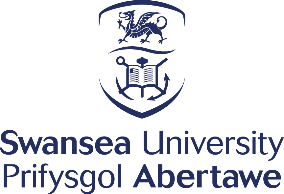 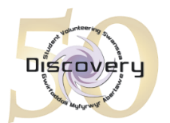 Ffurflen Gais Orientation Buddies 2023/2024
Name/Enw:Course & Year of study/Cwrs a Blwyddyn astudio:Student Number/Rhif myfyriwr:Email Address/Cyfeirfiad E-bost:Phone Number/ Rhif ffon:Will you be available to volunteer in person in Swansea between approximately 23rd September and 18th November 2023? A fyddwch chi ar gael i wirfoddoli wyneb yn wyneb yn Abertawe rhwng tua 23 Medi a 18 Tachwedd 2023?D.S: Gan ei fod yn ofyniad gan y prosiect i fod ar gael yn ystod y cyfnod hwn ni fyddwn yn gallu cynnig lle i chi ar y prosiect os nad yw hyn yn wir.Will you be available to volunteer in person in Swansea between approximately 23rd September and 18th November 2023? A fyddwch chi ar gael i wirfoddoli wyneb yn wyneb yn Abertawe rhwng tua 23 Medi a 18 Tachwedd 2023?D.S: Gan ei fod yn ofyniad gan y prosiect i fod ar gael yn ystod y cyfnod hwn ni fyddwn yn gallu cynnig lle i chi ar y prosiect os nad yw hyn yn wir.Y/NHave you volunteered with Discovery before?Ydych chi wedi gwirfoddoli Discovery o’r blaen? Have you volunteered with Discovery before?Ydych chi wedi gwirfoddoli Discovery o’r blaen? Y / NOn a scale of 1 – 5, with 5 being the highest, how would you rate your knowledge of the buildings and services available on Singleton Campus?Ar raddfa o 1-5, gyda 5 fel yr uchaf, beth yw eich barn am eich gwybodaeth am yr adeiladau a’r gwasanaethau sydd ar gael ar Gampws Singleton?On a scale of 1 – 5, with 5 being the highest, how would you rate your knowledge of the buildings and services available on Singleton Campus?Ar raddfa o 1-5, gyda 5 fel yr uchaf, beth yw eich barn am eich gwybodaeth am yr adeiladau a’r gwasanaethau sydd ar gael ar Gampws Singleton?On a scale of 1 – 5, with 5 being the highest, how would you rate your knowledge of the buildings and services available on Bay Campus?Ar raddfa o 1-5, gyda 5 fel yr uchaf, beth yw eich barn am eich gwybodaeth am yr adeiladau a’r gwasanaethau sydd ar gael ar Gampws Bae?On a scale of 1 – 5, with 5 being the highest, how would you rate your knowledge of the buildings and services available on Bay Campus?Ar raddfa o 1-5, gyda 5 fel yr uchaf, beth yw eich barn am eich gwybodaeth am yr adeiladau a’r gwasanaethau sydd ar gael ar Gampws Bae?Why are you interested in the role of Orientation Buddies Volunteer with Discovery?Pam mae gennych chi ddiddordeb yn y rôl Gwirfoddolwr Orientation Buddies gyda Discovery SVS?Why are you interested in the role of Orientation Buddies Volunteer with Discovery?Pam mae gennych chi ddiddordeb yn y rôl Gwirfoddolwr Orientation Buddies gyda Discovery SVS?Why are you interested in the role of Orientation Buddies Volunteer with Discovery?Pam mae gennych chi ddiddordeb yn y rôl Gwirfoddolwr Orientation Buddies gyda Discovery SVS?What skills and experiences can you bring to the role?This could include other volunteering experience, experience and/or knowledge of Autism, communication skills, experience of student life, problem-solving skills, etc.Pa sgiliau a phrofiadau gallwch chi eu cynnig i’r rôl i’ch helpu i gyflawni'r tasgau hyn? Gallai hyn gynnwys profiad arall o wirfoddoli, profiad a/neu wybodaeth am Awtistiaeth, sgiliau cyfathrebu, profiad o fywyd myfyriwr, sgiliau datrys problemau, ac ati.Signed:Llofnod:Date:Dyddiau:Thank you for applying for the role of Volunteer Orientation Buddy with Discovery SVS, please return this form to k.rowles@swansea.ac.ukDiolch am gyflwyno cais ar gyfer bod yn Wirfoddolwr Orientation Buddies gyda Discovery SVS. A wnewch chi ddychwelyd y ffurflen hon i k.rowles@abertawe.ac.ukThank you for applying for the role of Volunteer Orientation Buddy with Discovery SVS, please return this form to k.rowles@swansea.ac.ukDiolch am gyflwyno cais ar gyfer bod yn Wirfoddolwr Orientation Buddies gyda Discovery SVS. A wnewch chi ddychwelyd y ffurflen hon i k.rowles@abertawe.ac.ukThank you for applying for the role of Volunteer Orientation Buddy with Discovery SVS, please return this form to k.rowles@swansea.ac.ukDiolch am gyflwyno cais ar gyfer bod yn Wirfoddolwr Orientation Buddies gyda Discovery SVS. A wnewch chi ddychwelyd y ffurflen hon i k.rowles@abertawe.ac.ukThank you for applying for the role of Volunteer Orientation Buddy with Discovery SVS, please return this form to k.rowles@swansea.ac.ukDiolch am gyflwyno cais ar gyfer bod yn Wirfoddolwr Orientation Buddies gyda Discovery SVS. A wnewch chi ddychwelyd y ffurflen hon i k.rowles@abertawe.ac.uk